§6.  Interlocutory appealAny party may appeal to the law court from an interlocutory order granting or denying a preliminary injunction in a case involving or growing out of a labor dispute, but such preliminary injunction shall not be stayed by the taking of such appeal. Any such appeal shall be heard at the first term of the law court commencing not less than 14 days after the appellant has filed the record on appeal with the clerk of the Superior Court and furnished the required copies of his brief to the clerk of the law court. Copies of the briefs of other parties shall be furnished to the clerk of the law court not more than 10 days after the appellant's brief has been filed. The law court shall affirm, modify or set aside the order with the greatest possible expedition and shall give such proceedings precedence over all other matters except older matters of the same character.The State of Maine claims a copyright in its codified statutes. If you intend to republish this material, we require that you include the following disclaimer in your publication:All copyrights and other rights to statutory text are reserved by the State of Maine. The text included in this publication reflects changes made through the First Regular and First Special Session of the 131st Maine Legislature and is current through November 1. 2023
                    . The text is subject to change without notice. It is a version that has not been officially certified by the Secretary of State. Refer to the Maine Revised Statutes Annotated and supplements for certified text.
                The Office of the Revisor of Statutes also requests that you send us one copy of any statutory publication you may produce. Our goal is not to restrict publishing activity, but to keep track of who is publishing what, to identify any needless duplication and to preserve the State's copyright rights.PLEASE NOTE: The Revisor's Office cannot perform research for or provide legal advice or interpretation of Maine law to the public. If you need legal assistance, please contact a qualified attorney.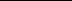 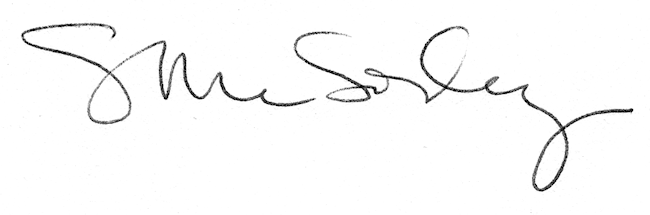 